INDIAN SCHOOL AL WADI AL KABIR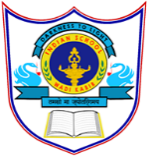 Sample PaperSUB: Computer Science (083)Date:                         				      	          Time Allowed:3 hoursClass: XII                                                                            Maximum Marks: 70          All the BestGeneral instructions:  Please check that this question paper contains 35 questions.  The paper is divided into 5 Sections- A, B, C, D and E.  Section A, consists of 18 questions (1 to 18). Each question carries 1 Mark.  Section B, consists of 7 questions (19 to 25). Each question carries 2 Marks.  Section C, consists of 5 questions (26 to 30). Each question carries 3 Marks.  Section D, consists of 2 questions (31 to 32). Each question carries 4 Marks.  Section E, consists of 3 questions (33 to 35). Each question carries 5 Marks.  All programming questions are to be answered using Python Language onlyGeneral instructions:  Please check that this question paper contains 35 questions.  The paper is divided into 5 Sections- A, B, C, D and E.  Section A, consists of 18 questions (1 to 18). Each question carries 1 Mark.  Section B, consists of 7 questions (19 to 25). Each question carries 2 Marks.  Section C, consists of 5 questions (26 to 30). Each question carries 3 Marks.  Section D, consists of 2 questions (31 to 32). Each question carries 4 Marks.  Section E, consists of 3 questions (33 to 35). Each question carries 5 Marks.  All programming questions are to be answered using Python Language onlyGeneral instructions:  Please check that this question paper contains 35 questions.  The paper is divided into 5 Sections- A, B, C, D and E.  Section A, consists of 18 questions (1 to 18). Each question carries 1 Mark.  Section B, consists of 7 questions (19 to 25). Each question carries 2 Marks.  Section C, consists of 5 questions (26 to 30). Each question carries 3 Marks.  Section D, consists of 2 questions (31 to 32). Each question carries 4 Marks.  Section E, consists of 3 questions (33 to 35). Each question carries 5 Marks.  All programming questions are to be answered using Python Language onlySECTION –AQ. No.QuestionMarks1.Which of the following is not a relational operatora)	>	b)<=	c)!=	d)=12.Identify the data type of result of expression 10<5a)bool	b)int	c)float	d)None13.Which is not a type of tokens from the following.a)keyword	b) literals	c)Operators	d)Class14.Identify valid declaration of tuple a)T={‘a’,’b’,’c’,’d’}	b) T=‘a’,’b’,’c’,’d’c)D=(‘a’,’b’,’c’,’d’)	d) both b and c15.Write the module that need to be imported to execute the function dump():a)random	b)csv	c)mysql.connector	d)pickle16.Given the list L=[-1,4,6,-5] ,write the output of print(L[-1:-3])a)[4,6,-5]	b)[]	c)[6,-5]	d)error17.What will be the output of following: x,y=10,5x,y=y,x print(x,y)a) 10,5	b)5 10	c) 5,10	d)10	518.A function can return	number of valuesa)0	b)None	c)Many	d)219.The default file open mode is	modea)r	b)r+	c)w	d)a110.Which of the following is/are mutable data type?a)int	b)string	c)list	d)tuple111.Which operator in SQL is used to compare a value to a specified list of valuesa)BETWEEN	b)=	c)IN	d)ALL112.Which of the following is not an aggregate function?a)MIN()	b)SUM()	c)UPPER()	d)COUNT()113.Which keyword is used to eliminate duplicate values in an SQL select query?a)unique	b)distinct	c)key	d)all114.Which of the following network device is a broadcasting devicea)switch	b)hub	c)gateway	d)router115.What do you mean by degree of a relation?116.If all devices are connected to a central hub, then topology is calleda)tree topology	b)bus topology	c)star topology	d)mesh topology1Q17 and 18 are ASSERTION AND REASONING based questions. Mark the correct choice asBoth A and R are true and R is the correct explanation for ABoth A and R are true and R is not the correct explanation for AA is True but R is FalseA is false but R is True117.Assertion(A):The resultset refers to a logical set of records that are fetched from the database by executing an SQL query.Reason(R):Resultset stored in a cursor object can be extracted by usingfetch(…) functions.118.Assertion(A):Python overwrites an existing file or creates a non-existing file when we open a file with ‘w’ mode .Reason(R):a+ mode is used only for write operationsSection B19.Sona has written the following code to check whether number is divisible by 3 .She could not run the code successfully. Rewrite the code and underline each correction done in the code.x=10for I range in (a)            If i%3=0:print(I  else        pass220.Write disadvantage of bus topology and star topology(1 each).orWhat are Routers? How is it differs from gateway?.221.Write output a)a=5a+=27print(a)b) a=5print(a+4<10)222.What is scope? What is the scope resolving rule in python?223.(a)Expand the following terms: i)MAN ii)HTMLb)What is URL ?224.Write output for the following code. def encrypt(str):str1="" for i in str:if i.isupper(): str1+=i.lower()else:str1+="*" return str1s=encrypt("HeLLo") print(s)orGo through the python code shown below and find out the possible output(s) from the suggested options i to iv. Also specify maximum and minimum value that can be assigned to the variable j.import random i=random.random() j=random.randint(0,6) print(int(i),”:”,j+int(i))(i)0:0 (ii)0:6 (iii)1:7 (iv)1:625.Differentiate ORDER BY and GROUP BY with an example.ORClassify the following statements into DDL and DMLa)delete	b)drop table c)update d)create table2Section C26.Consider the following tables CABHUB and CUSTOMER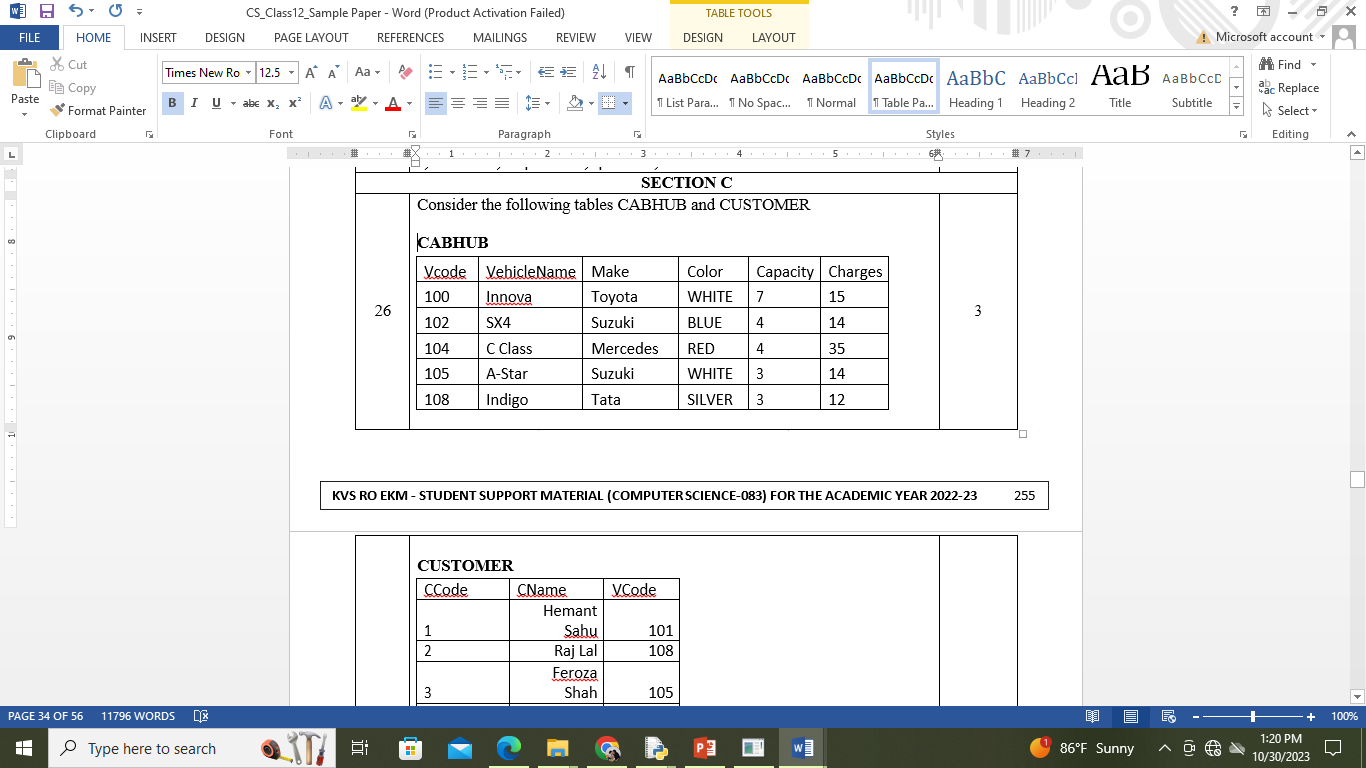 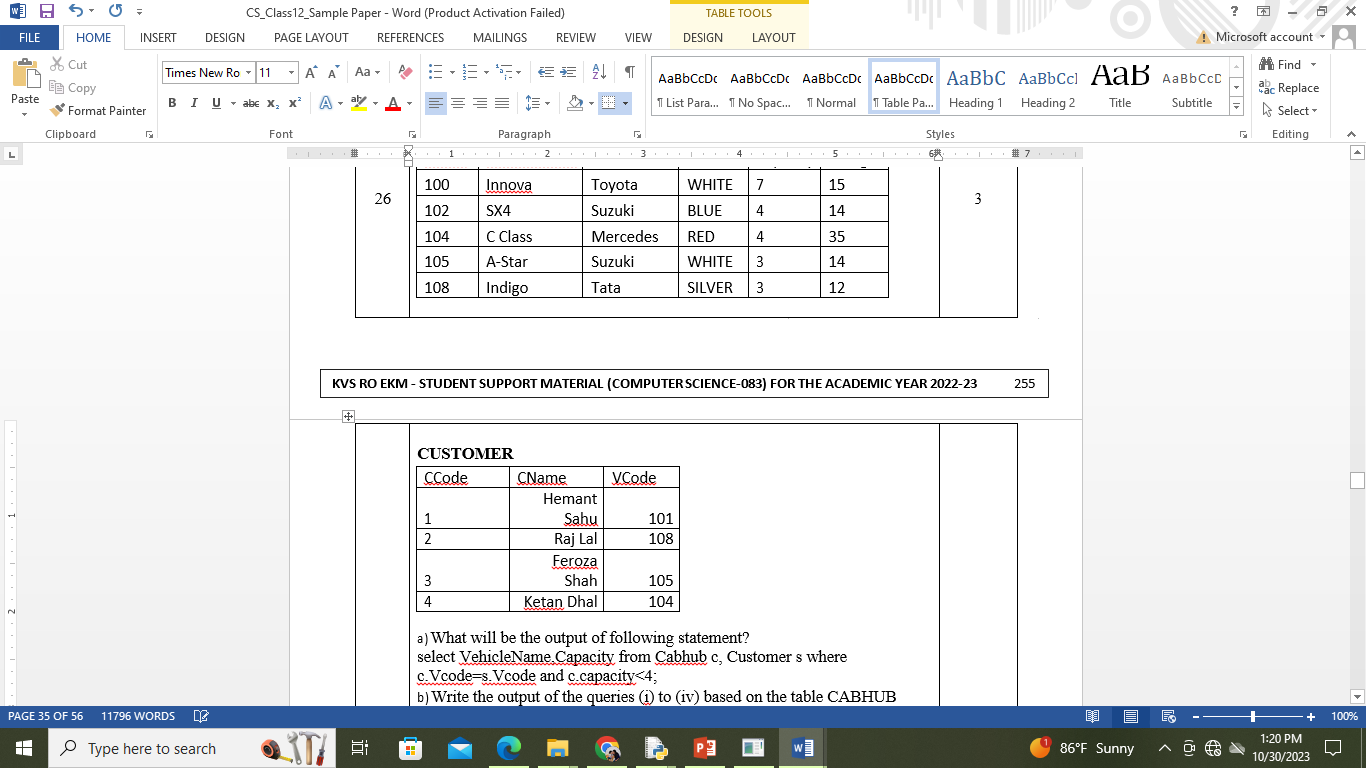 What will be the output of following statement?select VehicleName,Capacity from Cabhub c, Customer s where c.Vcode=s.Vcode and c.capacity<4;Write the output of the queries (i) to (iv) based on the table CABHUBselect count(VCode),Color from CABHUB group by Color;select distinct capacity from Cabhub;select min(Charges),max(charges) from CABHUB;select VehicleName,Make from CABHUB order by VehicleName327.Write a function in python to count number of words ending with ‘n’ present in a text file “ABC.txt”If ABC.txt contains “A story of a rich man And his son”, the output of the function should beCount of words ending with ‘n’ is 2OrA text file contains alphanumeric text (say an.txt).Write a program thatreads this text file and prints only the numbers or digits from the file.328.a)Write the output of the SQL commands for (i) to (iv) on the basis of tables BOOKS and ISSUES.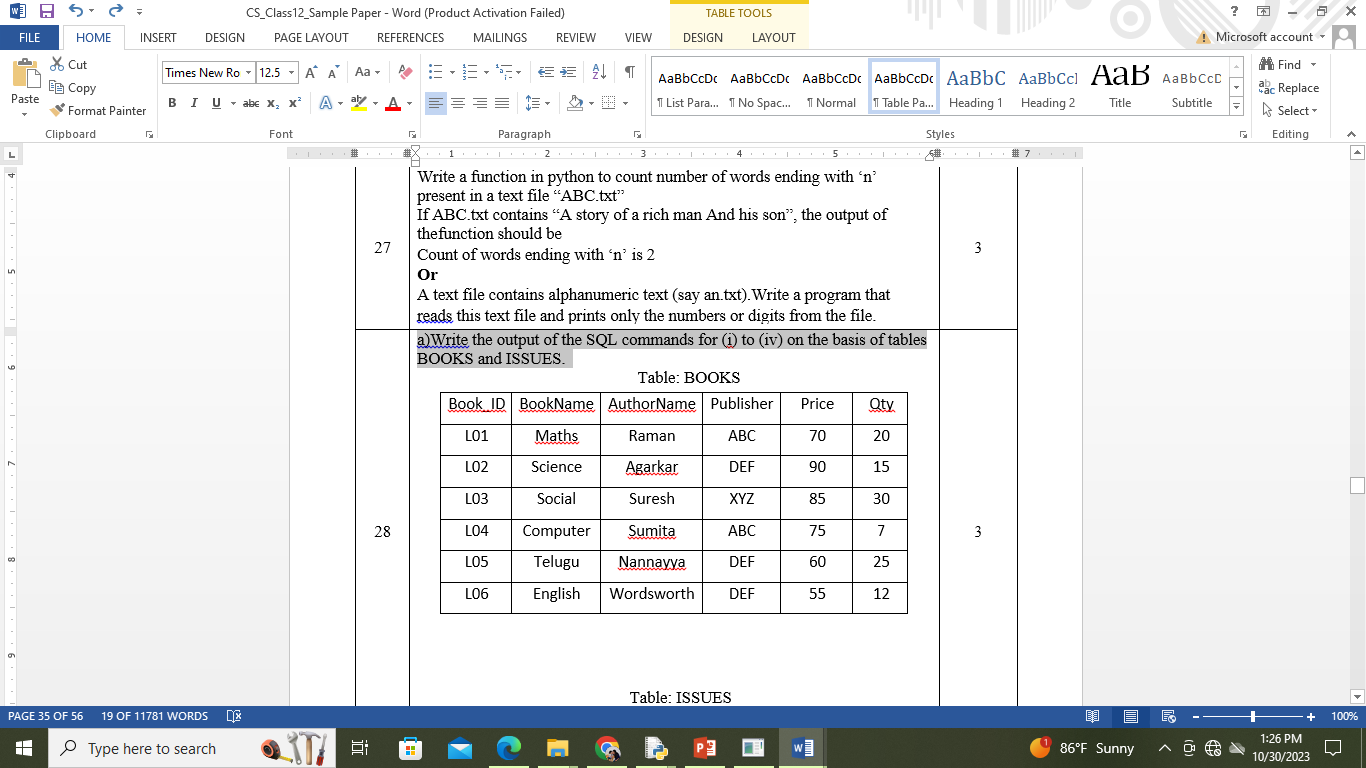 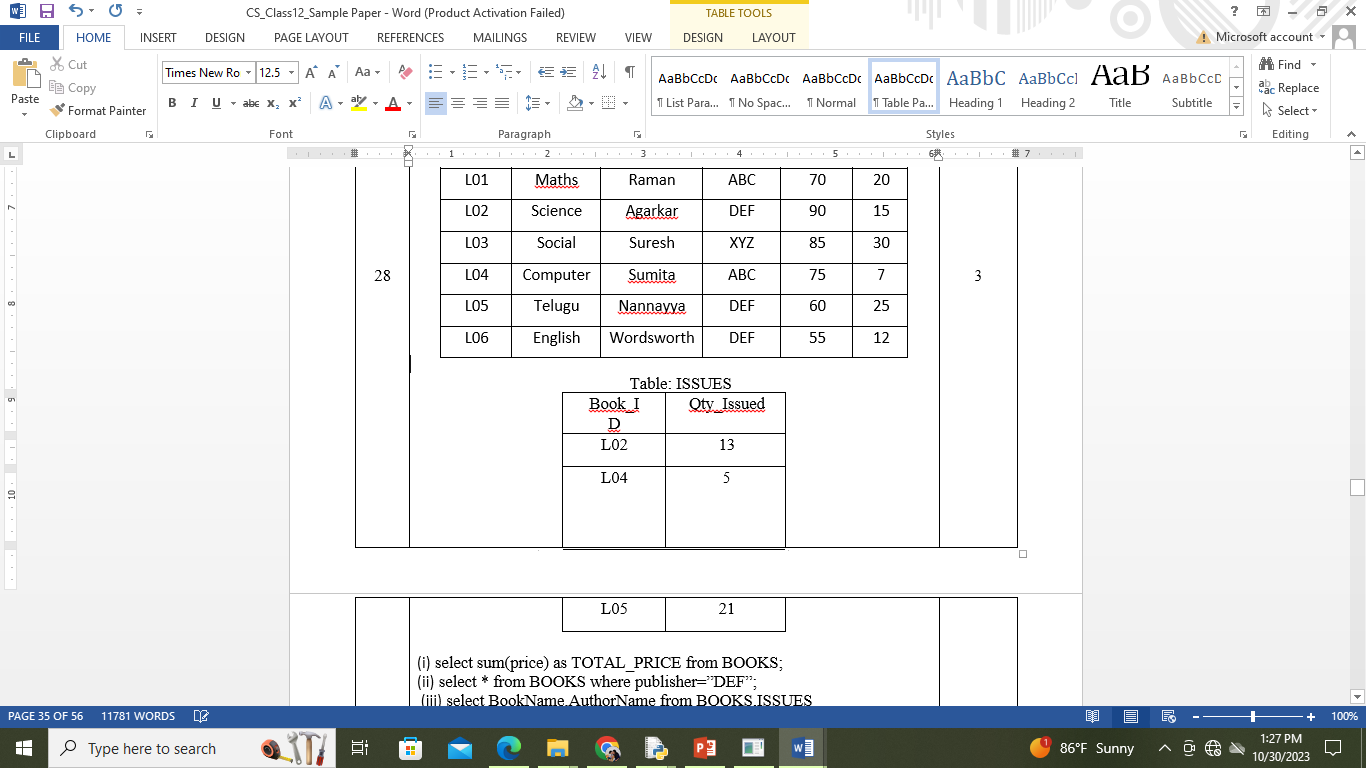 select sum(price) as TOTAL_PRICE from BOOKS;select * from BOOKS where publisher=”DEF”;select BookName,AuthorName from BOOKS,ISSUES where BOOKS.Book_ID=ISSUES.Book_ID and Qty_Issued>10;select BOOKS.Book_ID, BookName, Publisher,Price,Qty,Qty_Issued from BOOKS,ISSUES where BOOKS.Book_ID=ISSUES.Book_ID;b)Write SQL command to display structure of the table BOOKS.29.Write a function SUMNOS() that accept a list L of numbers and find sum of all even numbers and sum of all odd numbers.If L=[1,2,3,4],Output :sum of even nos:6Sum of odd numbers:4330.A stack S contains Name of countries.Write a function POP(A), to remove Name from stack. Function should handle underflow condition and should return removed element.ORWrite a function PUSH(STACK,Name) to add new name to the STACK data structure . Also display all the names having at least 4 characters from thestack.3Section D31.A binary file Attendance.DAT has structure[adno, name, attend, wdays]. Write a function Count-Attendance() in python that would read the contents of the file Attendance.DAT and display the details of those students whose attendance is below 75%. Also display the total number of students with attendance below 75%.1332.Write a function Push-Stack(Arr, Item), where Arr is a list of numbers. Append the Item to the list if Item is an even number. Display the stack if it has at least one element, otherwise display appropriate error message.4Section ESection ESection E33.“Learn Together” is an educational NGO. It is setting up its new campus at Jabalpur for its web based activities. The campus has 4 compounds as shown in the diagram below: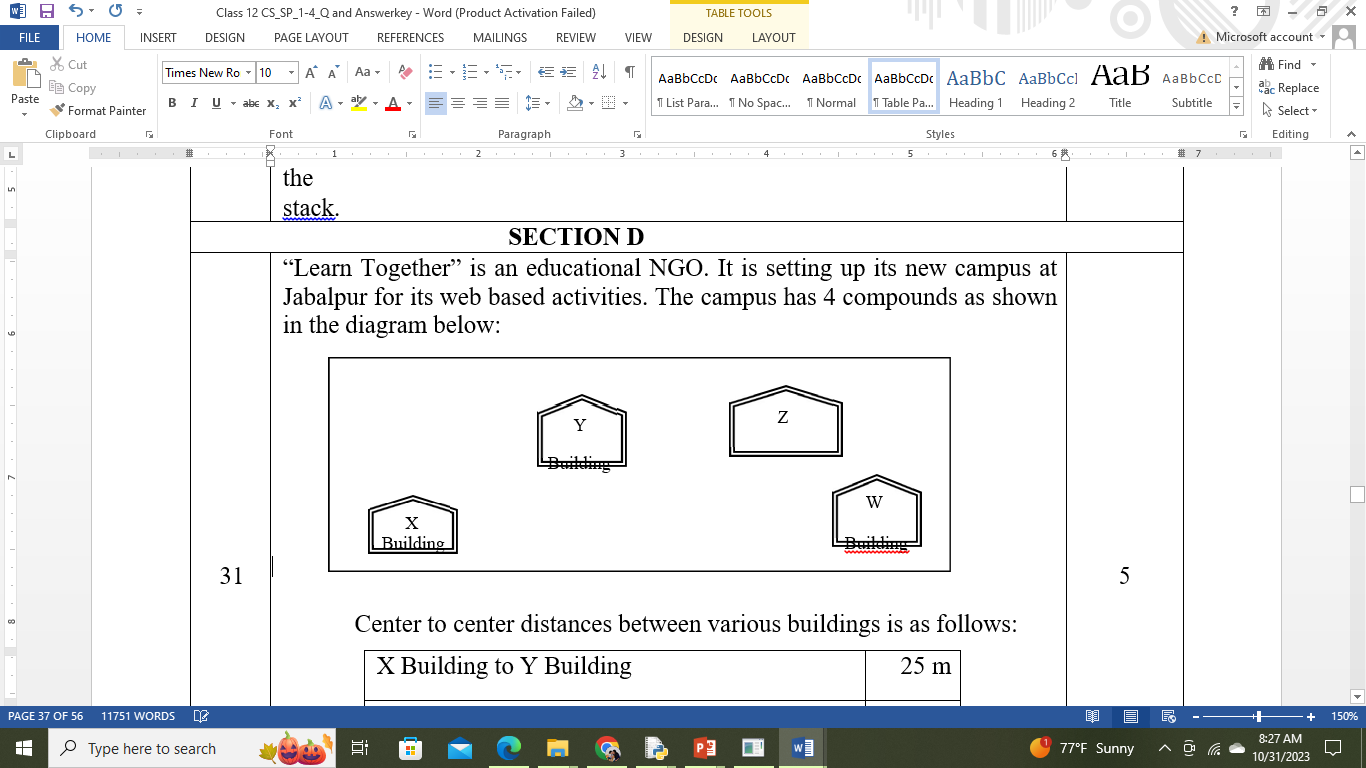 Center to center distances between various buildings is as follows: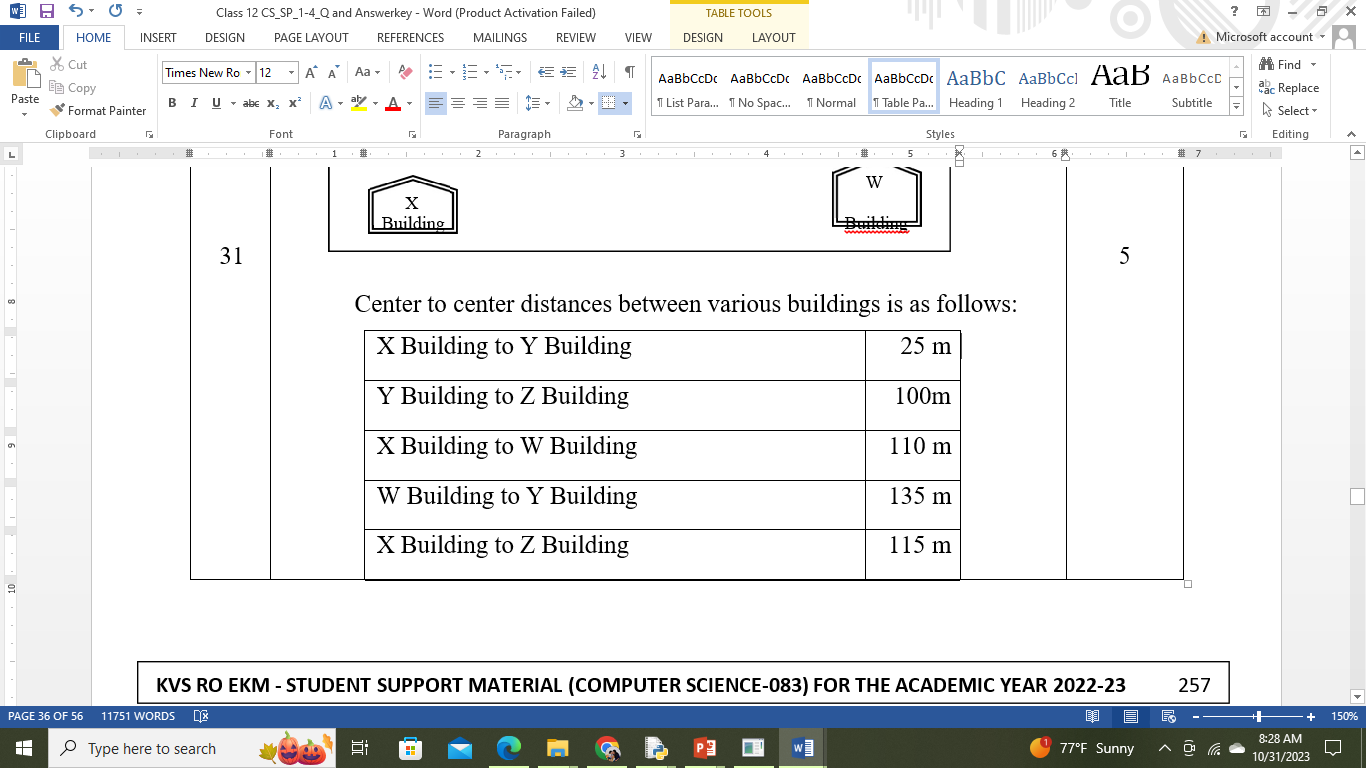 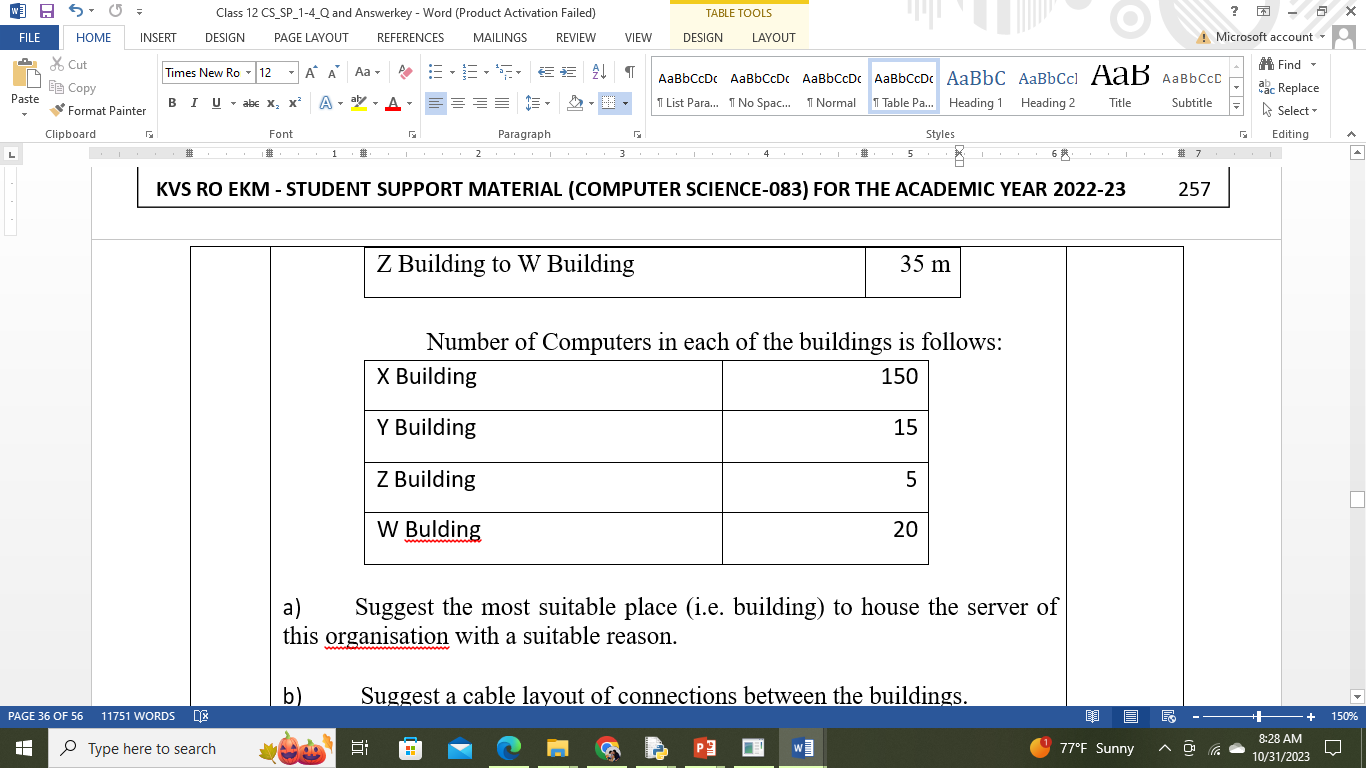 Suggest the most suitable place (i.e. building) to house the server of this organisation with a suitable reason.Suggest a cable layout of connections between the buildings.The organisation is planning to link its admin counter situated in various parts of the same city, which type of network out of LAN, MAN or WAN will be formed? Justify your answer.Suggest the placement of the following devices with justification:RepeaterHub/SwitchIn each of the buildings,the management wants that each LAN segment gets a dedicated a bandwidth ie.bandwidth must not be shared. How can this be achieved?534.Advaith,a manager has stored the details of departments in a table calledDEPARTMENT.DEPTNO	DNAME	LOC-----	--------------	--------10	ACCOUNTING	NEW YORK20	RESEARCH	DALLAS30	SALES	CHICAGO40	OPERATIONS	BOSTONHe wants to add one more record to this table and has written the following code and unable to insert that record.INSERT INTO DEPARTMENT VALUES(43,”HRD”);Help him to correct the code for adding the recordHow can he restrict Null values in the tableWrite a commands to :a. show the names of department starting with “R”. b.update LOC as “New York” for DEPTNO 30.OR(Option for part iii only)Write a commands to :insert the following record into the table:DEPTNO-47,DNAME-Accounting,LOC-Parisdelete the records of location(LOC) “Boston”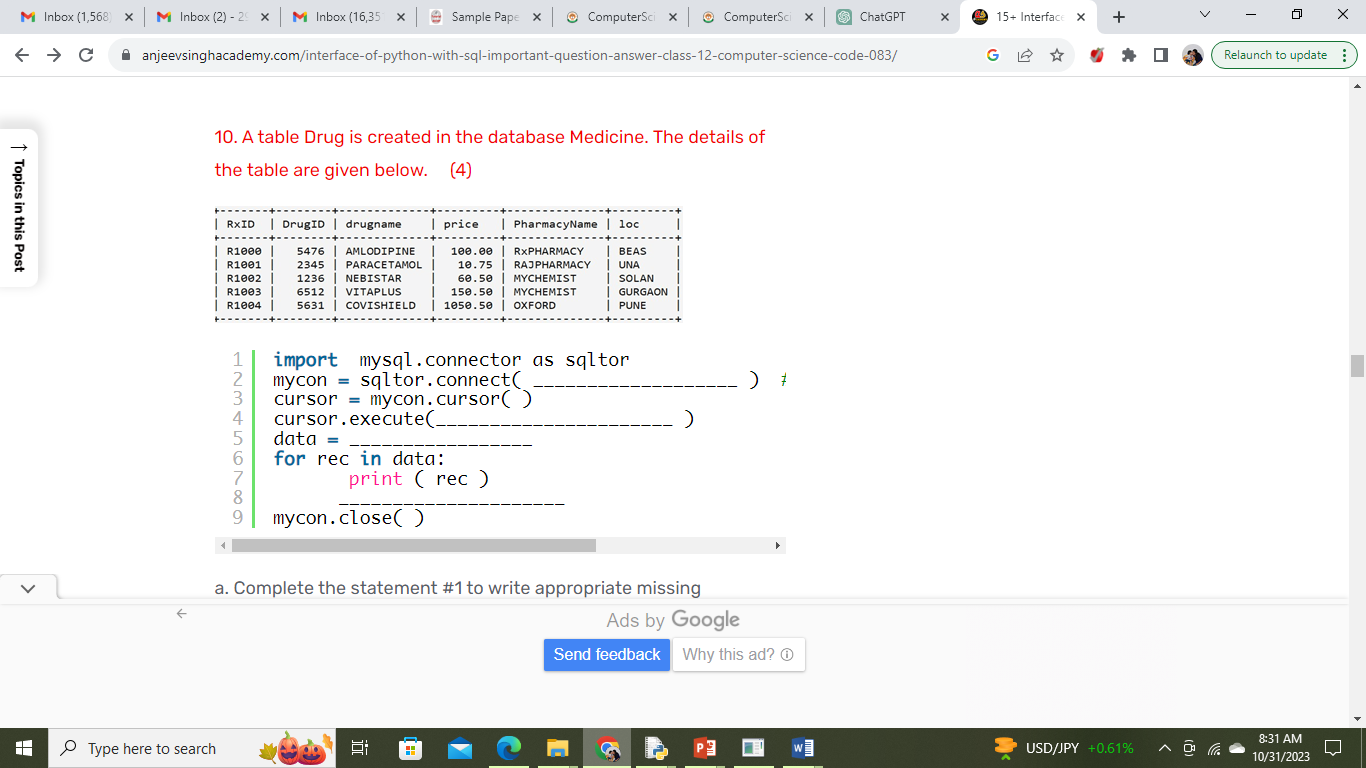 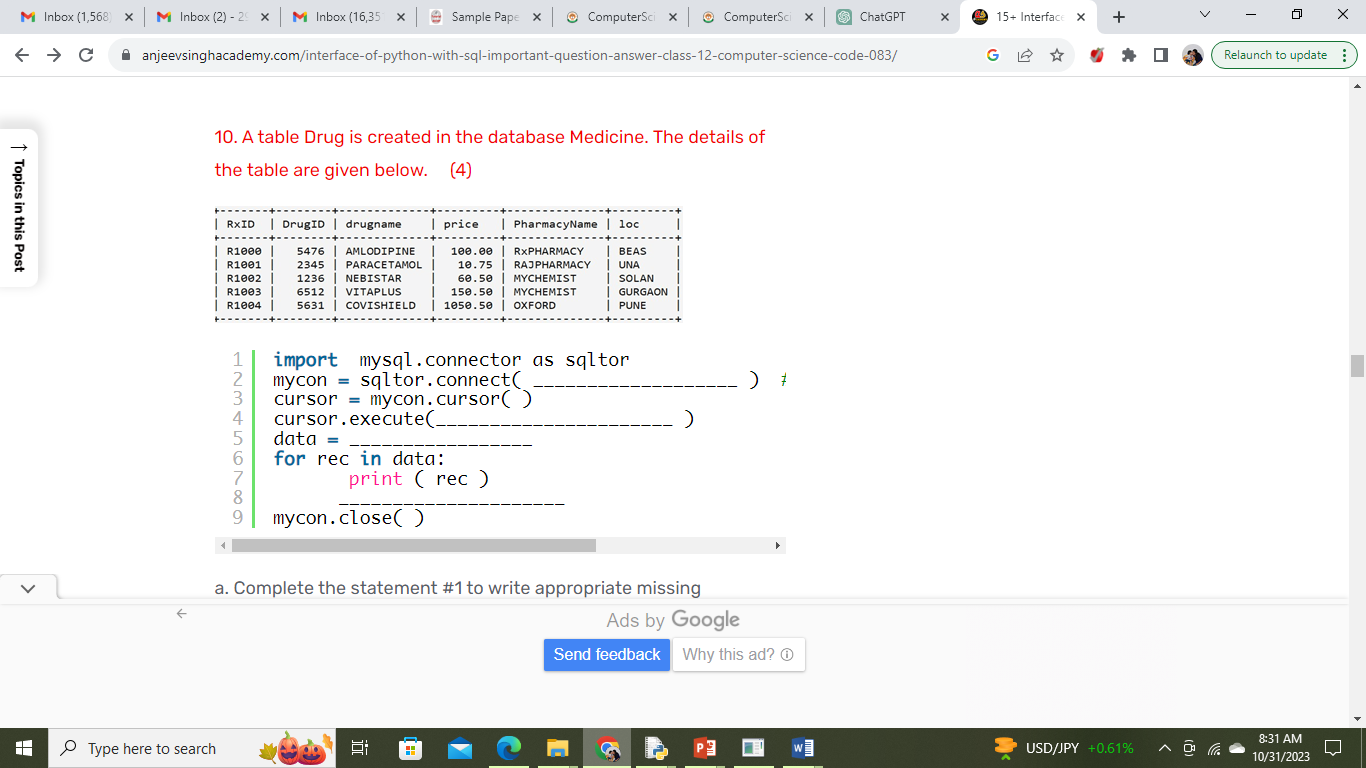 535.A table DRUG is created in database MEDICINE. The details are as follows:Develop an interface through python that updates the price with 5%  whose cost is more than 100 using MySQL.5